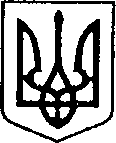 УКРАЇНАЧЕРНІГІВСЬКА ОБЛАСТЬН І Ж И Н С Ь К А    М І С Ь К А    Р А Д АВ И К О Н А В Ч И Й    К О М І Т Е ТР І Ш Е Н Н Явід 11 травня 2017  р.		        м. Ніжин		                        № __97__Про розгляд матеріалівкомісії з питань захисту прав дитиниВідповідно до статей 34, 42, 51,52, 53, 59, 73 Закону України «Про місцеве самоврядування в Україні», Регламенту виконавчого комітету Ніжинської міської ради, затвердженого рішенням виконавчого комітету Ніжинської міської ради Чернігівської області VII скликання від 11 серпня 2016 року №220, протоколу засідання комісії з питань захисту прав дитини від 03.05.2017 р., та  розглянувши заяви громадян, виконавчий комітет міської ради вирішив:1.На підставі статей 176, 177 Сімейного кодексу України, статей 17, 18 Закону України «Про охорону дитинства», статті 12 Закону  України «Про основи соціального захисту бездомних громадян і безпритульних дітей», статті 32 Цивільного кодексу України дозволити:ПІП продати (конфіденційна інформація) в місті Ніжині, що належить їй згідно з договором купівлі-продажу /р№1266/20.06.2006/ та в якій на реєстраційному обліку перебуває малолітня ПІП, 27.03.2010 р.н., при умові реєстрації малолітньої ПІП за адресою: (конфіденційна інформація). При цьому права та інтереси малолітньої не будуть порушені.ПІП та ПІП укласти договір про припинення режиму спільної сумісної власності подружжя на нерухоме майно, а саме: на (конфіденційна інформація) в місті Ніжині, оскільки право користування житлом цієї квартири мають малолітні ПІП, 04.07.2012 р.н., ПІП, 24.11.2006 р. н.. При цьому права та інтереси дітей не будуть порушені, оскільки місце їх реєстрації не зміниться.ПІП подарувати ПІП ½ частину квартири (конфіденційна інформація) в місті Ніжині, в якій на реєстраційному обліку перебувають малолітні ПІП, 04.07.2012 р.н., ПІП, 24.11.2006 р. н.. При цьому права та інтереси дітей не будуть порушені, оскільки місце їх реєстрації не зміниться.ПІП, ПІП дати згоду неповнолітній дитині ПІП, 15.04.2001 р.н., на укладання та підписання договору купівлі-продажу, за яким неповнолітня купує 1/4 частку будинку (конфіденційна інформація) та ¼ частку земельної ділянки площею 0,0615 га, (конфіденційна інформація).Неповнолітній дитині ПІП, 15.04.2001 р.н.,  яка буде діяти за нотаріально посвідченою згодою батьків, ПІП, ПІП, на укладання та підписання договору купівлі-продажу, за яким неповнолітня купує 1/4 частку будинку (конфіденційна інформація) та ¼ частку земельної ділянки площею 0,0615 га, кадастровий номер (конфіденційна інформація).ПІП, ПІП дати згоду неповнолітній дитині ПІП, 15.04.2001 р.н., на укладання та підписання договору купівлі-продажу, за яким неповнолітня продає 1/4 частину квартири (конфіденційна інформація) у місті Ніжині, що належить їй згідно з свідоцтвом про право власності (конфіденційна інформація), за умови придбання на ім’я  неповнолітньої 1/4 частки будинку (конфіденційна інформація) у місті Ніжині та ¼ частки земельної ділянки площею 0,0615 га, кадастровий номер (конфіденційна інформація).Неповнолітній дитині ПІП, 15.04.2001 р.н.,  яка буде діяти за нотаріально посвідченою згодою батьків, ПІП, ПІП, на укладання та підписання договору купівлі-продажу, за яким неповнолітня продає 1/4 частину квартири (конфіденційна інформація)у місті Ніжині, що належить їй згідно свідоцтва про право власності (конфіденційна інформація), за умови придбання на ім’я  неповнолітньої 1/4 частки будинку (конфіденційна інформація) у місті Ніжині та ¼ частки земельної ділянки площею 0,0615 га, кадастровий номер (конфіденційна інформація)2. На підставі ст. ст. 243, 244 Сімейного кодексу України, ст.ст. 58, 61, 62, 63 Цивільного кодексу України, п.2.1, 2.2, 2.4, 3.1 Правил опіки та піклування призначити:2.1.  ПІП опікуном над малолітнім ПІП, 23.05.2012 р. н., який має статус дитини, позбавленої батьківського піклування, та видати посвідчення опікуна.3. На підставі Закону України «Про забезпечення організаційно-правових умов соціального захисту дітей-сиріт та дітей, позбавлених батьківського піклування» та згідно постанови Кабінету Міністрів України від 24.09.2008 р. № 866 «Питання діяльності органів опіки та піклування, пов’язаної із захистом прав дитини»: 3.1. Встановити малолітній ПІП, 15.04.2008 р.н., статус дитини, позбавленої батьківського піклування, оскільки мати, ПІП, померла 14.01.2016р. Батько, ПІП, 11.12.1973 р.н.,  позбавлений батьківських прав відповідно до заочного рішення Ніжинського міськрайонного суду Чернігівської області (конфіденційна інформація). Дитина тимчасово влаштована у сім’ю ПІП, мешканки (конфіденційна інформація) (заява ПІП про тимчасове влаштування малолітньої ПІП, від 27.04.2017 р.).3.2. Встановити неповнолітньому  ПІП, 28.08.2000 р.н., статус дитини, позбавленої батьківського піклування, оскільки мати, ПІП, померла 14.01.2016р.. Батько, ПІП, 11.12.1973 р.н.,  позбавлений батьківських прав відповідно до заочного рішення Ніжинського міськрайонного суду Чернігівської області від (конфіденційна інформація)року. Дитина тимчасово влаштована у сім’ю ПІП мешканки (конфіденційна інформація) (заява ПІП про тимчасове влаштування неповнолітнього (конфіденційна інформація)4. На підставі статті 170 та підпункту 2 пункту1 статті 164 Сімейного кодексу України затвердити:4.1. Висновок органу опіки та піклування про доцільність відібрання малолітнього ПІП, 19.05.2016 р.н.,  у матері, ПІП, без позбавлення її батьківських прав.5. На підставі статей 19, 164 Сімейного кодексу України затвердити:5.1. Висновок органу опіки та піклування про те, що ПІП доцільно позбавити батьківських прав стосовно малолітніх дітей ПІП, 04.04.2010 р.н., ПІП, 20.08.2013 р.н.6. На підставі статей 157, 158 Сімейного кодексу України встановити дні побачень:6.1ПІП  з малолітніми доньками ПІП, 18.12.2013 року народження, ПІП, 09.07.2012 року народження, щосуботи з 14год.00хв. до 18год.00хв.  Спілкування має відбуватися виключно за бажанням дітей. 7. Начальнику служби у справах дітей Рацин Н.Б. забезпечити оприлюднення даного рішення на офіційному сайті міської ради протягом 5 робочих днів з дня його прийняття.8. Контроль за виконанням рішення покласти на заступника міського голови з питань діяльності виконавчих органів ради Алєксєєнка І.В.Міський голова                                            А.В. Лінник